ANEXO IVMODELO DE MAPA DE RISCOS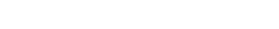 ( ) Planejamento da Contratação e Seleção do Fornecedor ( ) Gestão do Contrato11RISCO 01RISCO 01RISCO 01RISCO 01Probabilidade:Probabilidade:( ) Baixa	( ) Média	( ) Alta( ) Baixa	( ) Média	( ) AltaImpacto:Impacto:( ) Baixa	( ) Média	( ) Alta( ) Baixa	( ) Média	( ) AltaIdDanoDanoDano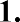 IdAção PreventivaAção PreventivaResponsável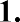 IdAção de ContingênciaAção de ContingênciaResponsávelRISCO 02RISCO 02RISCO 02RISCO 02Probabilidade:Probabilidade:( ) Baixa	( ) Média	( ) Alta( ) Baixa	( ) Média	( ) AltaImpacto:Impacto:( ) Baixa	( ) Média	( ) Alta( ) Baixa	( ) Média	( ) AltaIdDanoDanoDano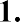 IdAção PreventivaAção PreventivaResponsávelIdAção de ContingênciaAção de ContingênciaResponsável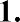 